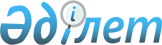 Мұнайлы ауданы әкімдігінің кейбір қаулыларының күші жойылды деп тану туралыМаңғыстау облысы Мұнайлы ауданы әкімдігінің 2020 жылғы 16 қаңтардағы № 7-қ қаулысы. Маңғыстау облысы Әділет департаментінде 2020 жылғы 17 қаңтарда № 4109 болып тіркелді
      Қазақстан Республикасының 2016 жылғы 6 сәуірдегі "Құқықтық актiлер туралы" Заңының 27 бабына сәйкес Мұнайлы ауданының әкімдігі ҚАУЛЫ ЕТЕДІ:
      1. Осы қаулының қосымшасына сәйкес Мұнайлы ауданы әкімдігінің кейбір қаулыларының күші жойылды деп танылсын.
      2. "Мұнайлы ауданы әкімінің аппараты" мемлекеттік мекемесі (аппарат басшысы Е. Оспан) осы қаулының әділет органдарында мемлекеттік тіркелуін, оның Қазақстан Республикасы нормативтік құқықтық актілерінің эталондық бақылау банкі мен бұқаралық ақпарат құралдарында ресми жариялануын қамтамасыз етсін.
      3. Осы қаулының орындалуын бақылау аудан әкімі аппаратының басшысы Е. Оспанға жүктелсін.
      4. Осы қаулы әділет органдарында мемлекеттік тіркелген күннен бастап күшіне енеді және ол алғашқы ресми жарияланған күнінен кейін күнтізбелік он күн өткен соң қолданысқа енгізіледі. Мұнайлы ауданы әкімдігінің күші жойылған кейбір қаулыларының тізбесі
      1. Мұнайлы ауданы әкімдігінің 2014 жылғы 2 маусымдағы № 171-қ "Мұнайлы аудандық сәулет, қала құрылысы және құрылыс бөлімі" мемлекеттік мекемесінің ережесін бекіту туралы" (нормативтік құқықтық актілерді мемлекеттік тіркеу Тізілімінде № 2471 болып тіркелген, 2014 жылғы 21 шілдеде "Әділет" ақпараттық-құқықтық жүйесінде жарияланған) қаулысы.
      2. Мұнайлы ауданы әкімдігінің 2014 жылғы 3 қыркүйектегі № 281-қ "Дәулет ауылдық округі әкімінің аппараты" мемлекеттік мекемесінің ережесін бекіту туралы" (нормативтік құқықтық актілерді мемлекеттік тіркеу Тізілімінде № 2509 болып тіркелген, 2014 жылғы 16 қазанда "Әділет" ақпараттық-құқықтық жүйесінде жарияланған) қаулысы.
      3. Мұнайлы ауданы әкімдігінің 2014 жылғы 3 қыркүйектегі № 282-қ "Басқұдық ауылдық округі әкімінің аппараты" мемлекеттік мекемесі туралы ережені бекіту туралы" (нормативтік құқықтық актілерді мемлекеттік тіркеу Тізілімінде № 2508 болып тіркелген, 2014 жылғы 15 қазанда "Әділет" ақпараттық-құқықтық жүйесінде жарияланған) қаулысы.
      4. Мұнайлы ауданы әкімдігінің 2014 жылғы 20 қазандағы № 362-қ "Мұнайлы аудандық тұрғын үй - коммуналдық шаруашылығы, жолаушы көлігі және автомобиль жолдары бөлімі" мемлекеттік мекемесі туралы ережені бекіту туралы" (нормативтік құқықтық актілерді мемлекеттік тіркеу Тізілімінде № 2529 болып тіркелген, 2014 жылғы 31 желтоқсанда "Әділет" ақпараттық-құқықтық жүйесінде жарияланған) қаулысы.
      5. Мұнайлы ауданы әкімдігінің 2015 жылғы 15 қаңтардағы № 5-қ "Мұнайлы ауданы әкімдігінің "Батыр ауылдың округі әкімінің аппараты" коммуналдық мемлекеттік мекемесінің Ережесін бекіту туралы" (нормативтік құқықтық актілерді мемлекеттік тіркеу Тізілімінде № 2612 болып тіркелген, 2015 жылғы 23 ақпанда "Әділет" ақпараттық-құқықтық жүйесінде жарияланған) қаулысы.
      6. Мұнайлы ауданы әкімдігінің 2015 жылғы 15 қаңтардағы № 8-қ "Мұнайлы ауданы әкімінің аппараты" мемлекеттік мекемесінің Ережесін бекіту туралы" (нормативтік құқықтық актілерді мемлекеттік тіркеу Тізілімінде № 2605 болып тіркелген, 2015 жылғы 6 ақпанда "Әділет" ақпараттық-құқықтық жүйесінде жарияланған) қаулысы.
      7. Мұнайлы ауданы әкімдігінің 2015 жылғы 10 наурыздағы № 51-қ "Мұнайлы аудандық ішкі саясат және тілдерді дамыту бөлімі" мемлекеттік мекемесінің Ережесін бекіту туралы" (нормативтік құқықтық актілерді мемлекеттік тіркеу Тізілімінде № 2681 болып тіркелген, 2015 жылғы 4 мамырда "Әділет" ақпараттық-құқықтық жүйесінде жарияланған) қаулысы.
      8. Мұнайлы ауданы әкімдігінің 2015 жылғы 10 наурыздағы № 52-қ "Мұнайлы аудандық мәдениет, дене шынықтыру және спорт бөлімі" мемлекеттік мекемесінің Ережесін бекіту туралы" (нормативтік құқықтық актілерді мемлекеттік тіркеу Тізілімінде № 2682 болып тіркелген, 2015 жылғы 4 мамырда "Әділет" ақпараттық-құқықтық жүйесінде жарияланған) қаулысы.
      9. Мұнайлы ауданы әкімдігінің 2015 жылғы 10 наурыздағы № 53-қ "Мұнайлы аудандық сәулет және қала құрылысы бөлімі" мемлекеттік мекемесінің Ережесін бекіту туралы" (нормативтік құқықтық актілерді мемлекеттік тіркеу Тізілімінде № 2683 болып тіркелген, 2015 жылғы 25 мамырда "Әділет" ақпараттық-құқықтық жүйесінде жарияланған) қаулысы.
      10. Мұнайлы ауданы әкімдігінің 2015 жылғы 10 наурыздағы № 54-қ "Мұнайлы аудандық құылыс бөлімі" мемлекеттік мекемесінің Ережесін бекіту туралы" (нормативтік құқықтық актілерді мемлекеттік тіркеу Тізілімінде № 2684 болып тіркелген, 2015 жылғы 14 тамызда "Әділет" ақпараттық-құқықтық жүйесінде жарияланған) қаулысы.
      11. Мұнайлы ауданы әкімдігінің 2015 жылғы 13 мамырдағы № 114-қ "Мұнайлы аудандық ауыл шаруашылығы және ветеринария бөлімі" мемлекеттік мекемесінің Ережесін бекіту туралы" (нормативтік құқықтық актілерді мемлекеттік тіркеу Тізілімінде № 2735 болып тіркелген, 2015 жылғы 12 маусымда "Әділет" ақпараттық-құқықтық жүйесінде жарияланған) қаулысы.
      12. Мұнайлы ауданы әкімдігінің 2015 жылғы 12 маусымдағы № 154-қ "Атамекен ауылдық округі әкімінің аппараты мемлекеттік мекемесінің ережесін бекіту туралы" (нормативтік құқықтық актілерді мемлекеттік тіркеу Тізілімінде № 2756 болып тіркелген, 2015 жылғы 17 шілдеде "Әділет" ақпараттық-құқықтық жүйесінде жарияланған) қаулысы.
      13. Мұнайлы ауданы әкімдігінің 2015 жылғы 26 маусымдағы № 165-қ "Мұнайлы аудандық ішкі саясат және тілдерді дамыту бөлімі" мемлекеттік мекемесінің Ережесін бекіту туралы" Мұнайлы ауданы әкімдігінің 2015 жылғы 10 наурыздағы № 51-қ қаулысына өзгерістер енгізу туралы" (нормативтік құқықтық актілерді мемлекеттік тіркеу Тізілімінде № 2791 болып тіркелген, 2015 жылғы 10 тамызда "Әділет" ақпараттық-құқықтық жүйесінде жарияланған) қаулысы.
      14. Мұнайлы ауданы әкімдігінің 2015 жылғы 22 желтоқсандағы № 312-қ "Қызылтөбе ауылдық округі әкімінің аппараты" мемлекеттік мекемесінің ережесін бекіту туралы" (нормативтік құқықтық актілерді мемлекеттік тіркеу Тізілімінде № 2962 болып тіркелген, 2016 жылғы 5 ақпанда "Әділет" ақпараттық-құқықтық жүйесінде жарияланған) қаулысы.
      15. Мұнайлы ауданы әкімдігінің 2015 жылғы 22 желтоқсандағы № 314-қ "Баянды ауылы әкімінің аппараты" мемлекеттік мекемесінің ережесін бекіту туралы" (нормативтік құқықтық актілерді мемлекеттік тіркеу Тізілімінде № 2961 болып тіркелген, 2016 жылғы 5 ақпанда "Әділет" ақпараттық-құқықтық жүйесінде жарияланған) қаулысы.
      16. Мұнайлы ауданы әкімдігінің 2015 жылғы 22 желтоқсандағы № 316-қ "Маңғыстау ауылы әкімінің аппараты" мемлекеттік мекемесінің ережесін бекіту туралы" (нормативтік құқықтық актілерді мемлекеттік тіркеу Тізілімінде № 2960 болып тіркелген, 2016 жылғы 5 ақпанда "Әділет" ақпараттық-құқықтық жүйесінде жарияланған) қаулысы.
      17. Мұнайлы ауданы әкімдігінің 2016 жылғы 19 қазандағы № 228-қ "Мұнайлы ауданы әкімдігінің 2014 жылғы 3 қыркүйектегі № 280-қ "Мұнайлы ауданы әкімдігінің кейбір қаулыларына өзгерістер енгізу туралы" қаулысына өзгеріс енгізу туралы" (нормативтік құқықтық актілерді мемлекеттік тіркеу Тізілімінде № 3188 болып тіркелген, 2016 жылғы 28 қарашада "Әділет" ақпараттық-құқықтық жүйесінде жарияланған) қаулысы.
					© 2012. Қазақстан Республикасы Әділет министрлігінің «Қазақстан Республикасының Заңнама және құқықтық ақпарат институты» ШЖҚ РМК
				
      Мұнайлы ауданының әкімі 

Р. Елтизаров
Мұнайлы ауданы әкімдігінің2020 жылғы 16 қаңтары № 7-ққаулысына қосымша